Teacher Name: MS Amsa 	        Class:  6            Subject: ICTech	 Date: 26 October,2018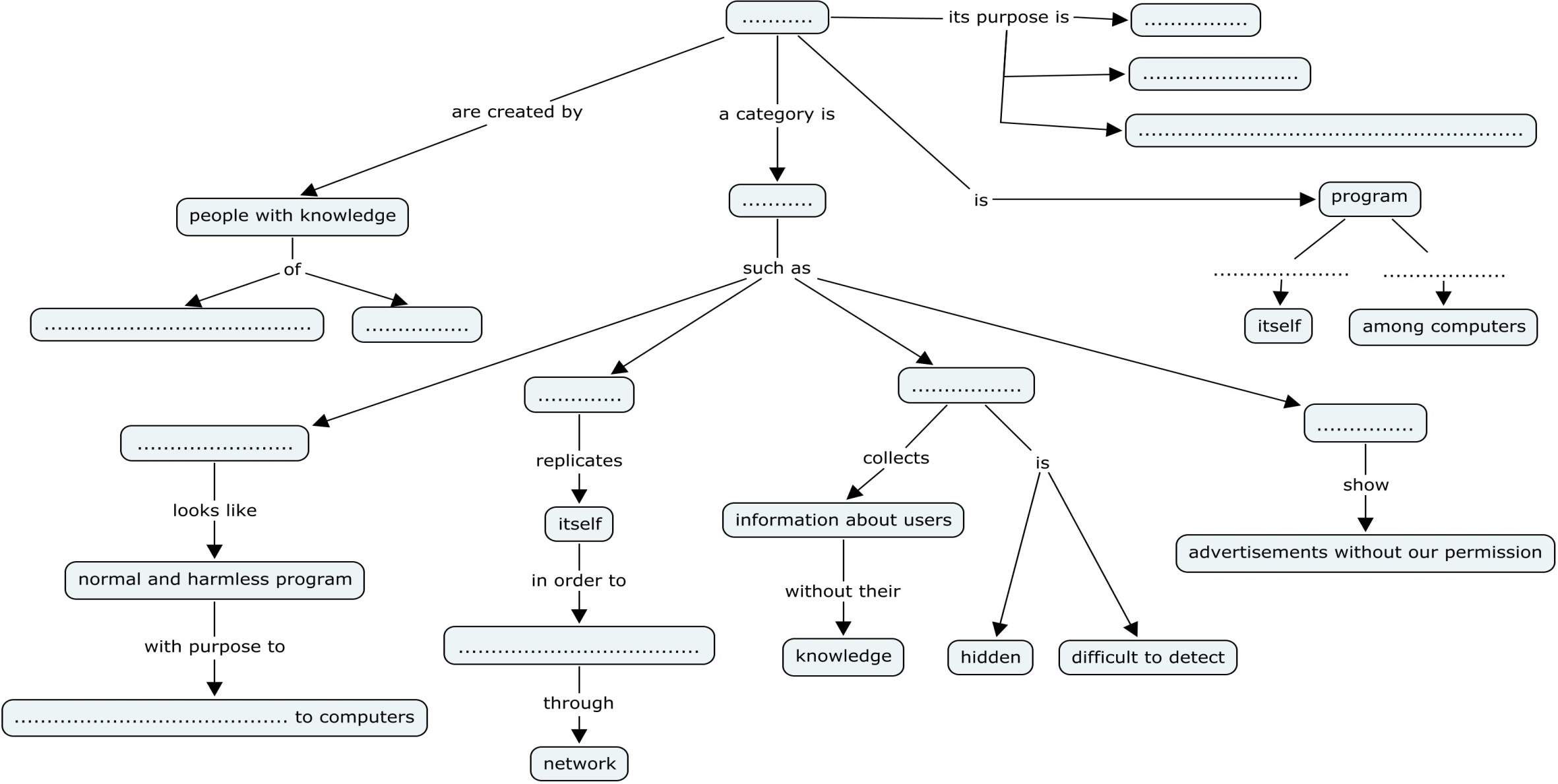 